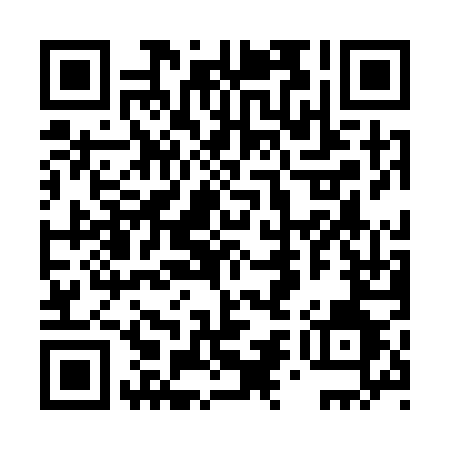 Prayer times for Santo Xisto, PortugalMon 1 Apr 2024 - Tue 30 Apr 2024High Latitude Method: Angle Based RulePrayer Calculation Method: Muslim World LeagueAsar Calculation Method: HanafiPrayer times provided by https://www.salahtimes.comDateDayFajrSunriseDhuhrAsrMaghribIsha1Mon5:397:141:356:047:569:262Tue5:377:121:346:057:579:273Wed5:357:101:346:067:599:284Thu5:337:091:346:078:009:305Fri5:317:071:346:078:019:316Sat5:297:051:336:088:029:327Sun5:277:041:336:098:039:348Mon5:257:021:336:098:049:359Tue5:237:001:326:108:059:3610Wed5:226:591:326:118:069:3811Thu5:206:571:326:118:079:3912Fri5:186:561:326:128:089:4013Sat5:166:541:316:138:099:4214Sun5:146:531:316:138:109:4315Mon5:126:511:316:148:119:4516Tue5:106:491:316:158:129:4617Wed5:086:481:306:158:149:4718Thu5:066:461:306:168:159:4919Fri5:046:451:306:178:169:5020Sat5:026:431:306:178:179:5221Sun5:006:421:306:188:189:5322Mon4:586:411:296:198:199:5523Tue4:576:391:296:198:209:5624Wed4:556:381:296:208:219:5825Thu4:536:361:296:218:229:5926Fri4:516:351:296:218:2310:0127Sat4:496:331:296:228:2410:0228Sun4:476:321:286:228:2510:0429Mon4:456:311:286:238:2610:0530Tue4:446:291:286:248:2710:07